 xz<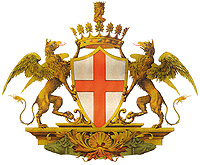 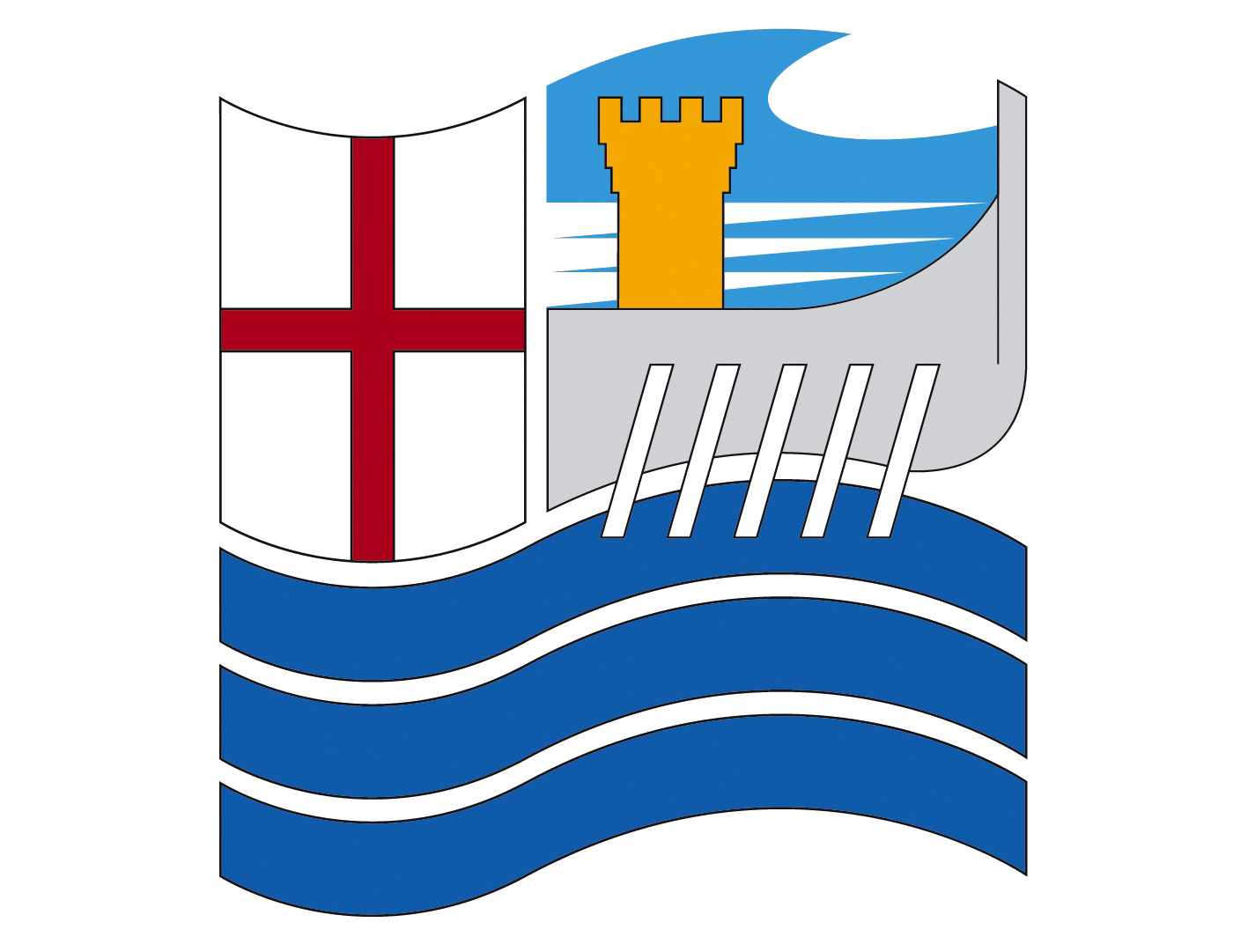 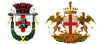 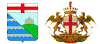 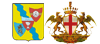 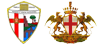 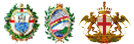 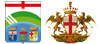 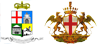 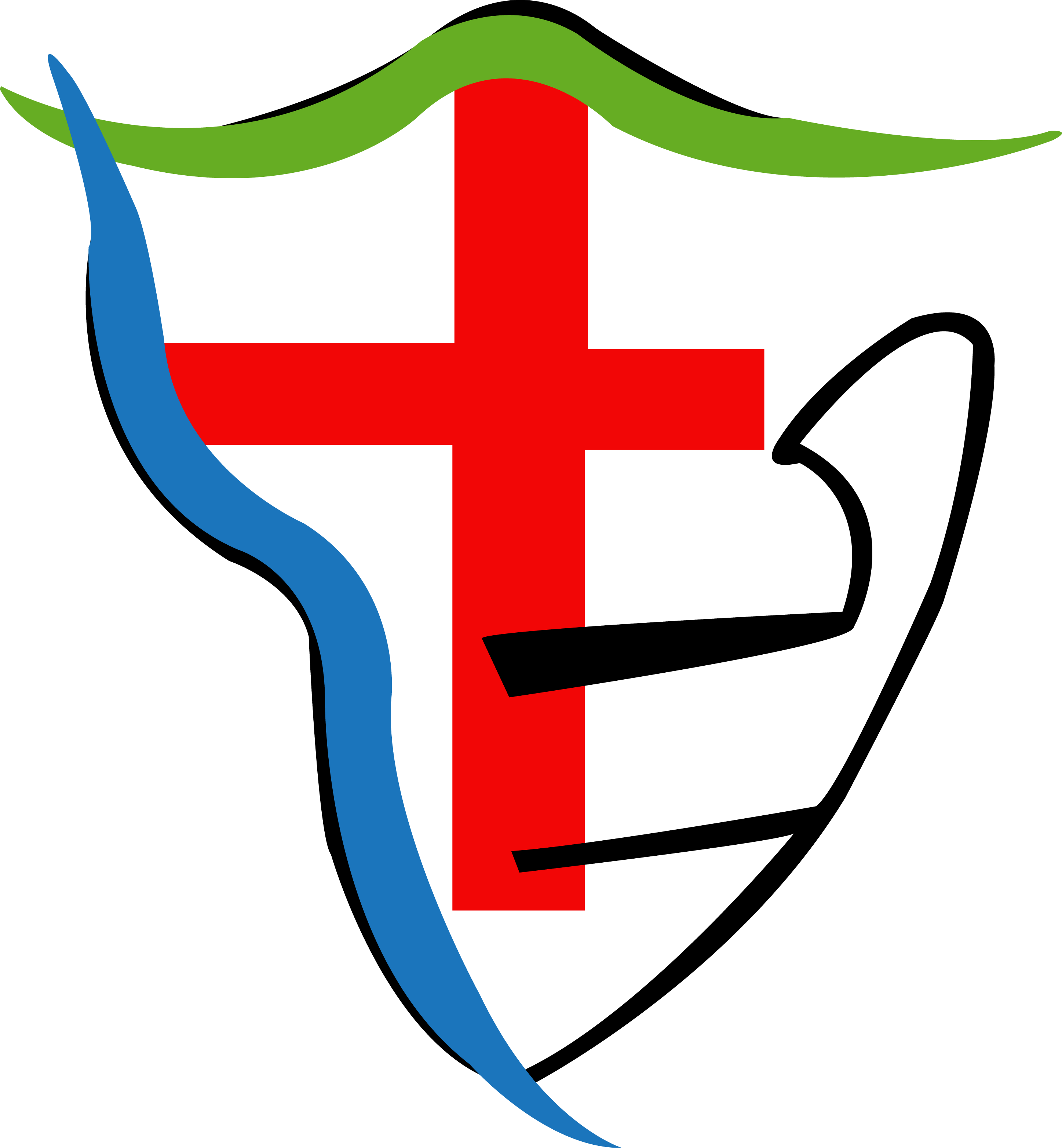 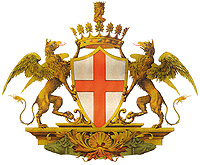 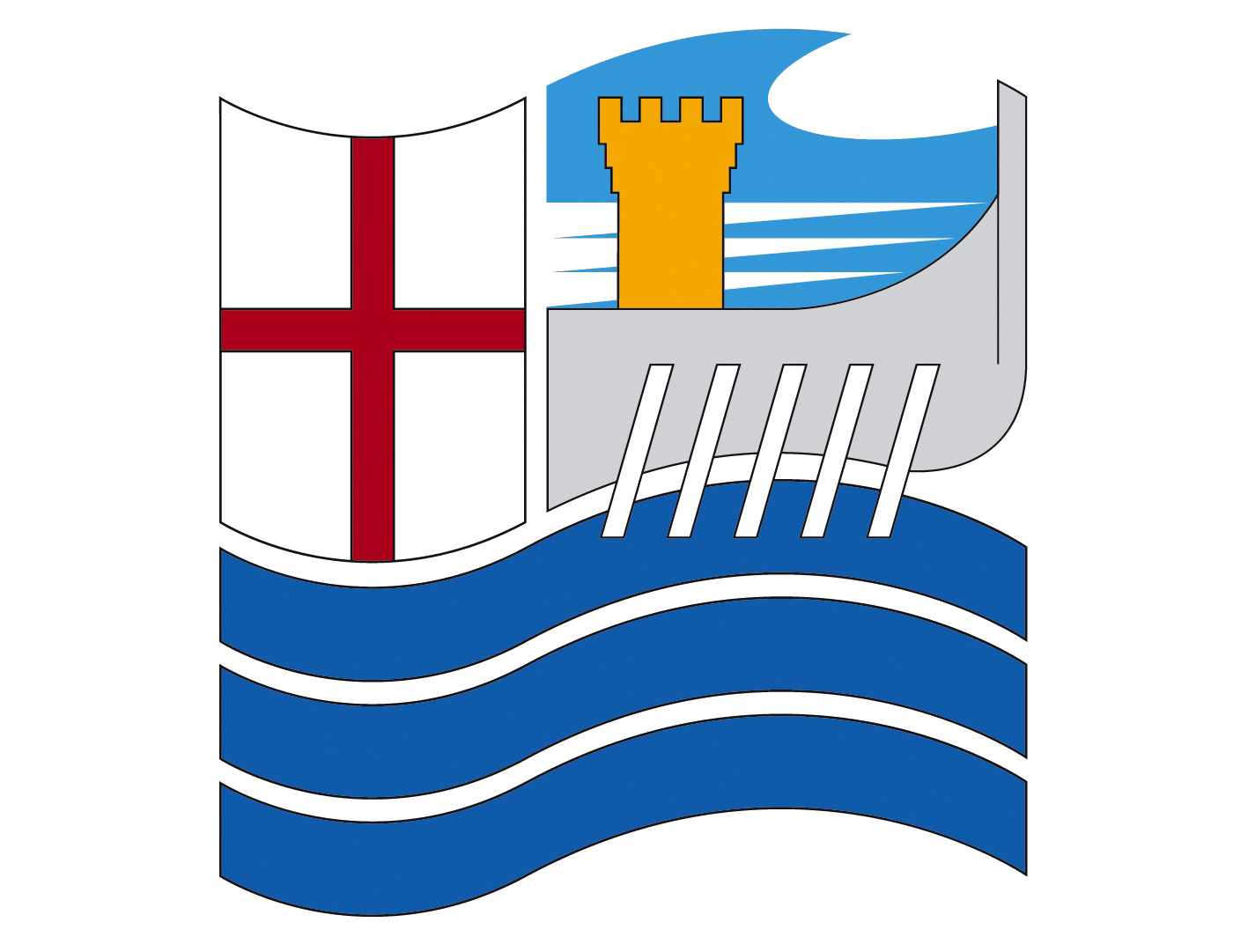 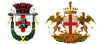 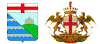 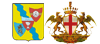 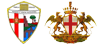 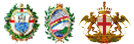 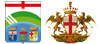 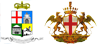 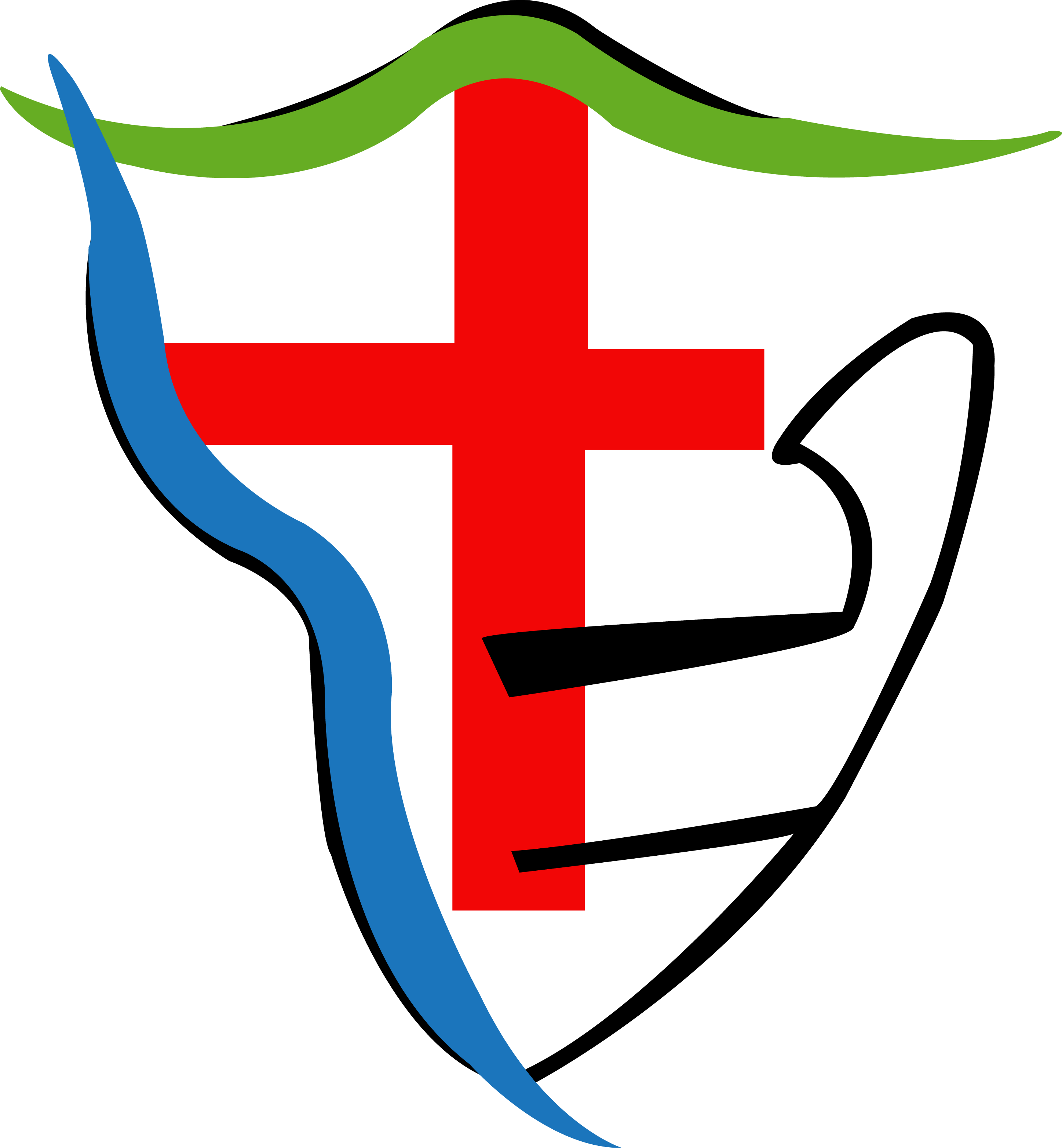 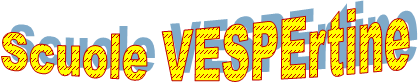 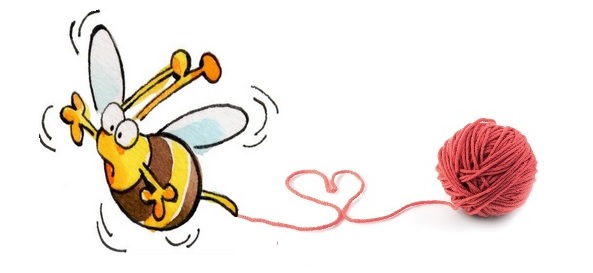 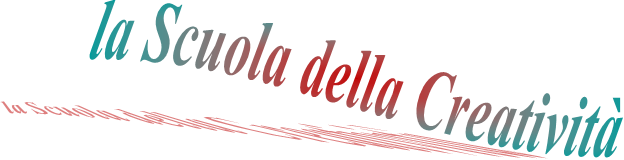 ISCRIZIONI DAL 9 SETTEMBRE AL 31 OTTOBRE 2019  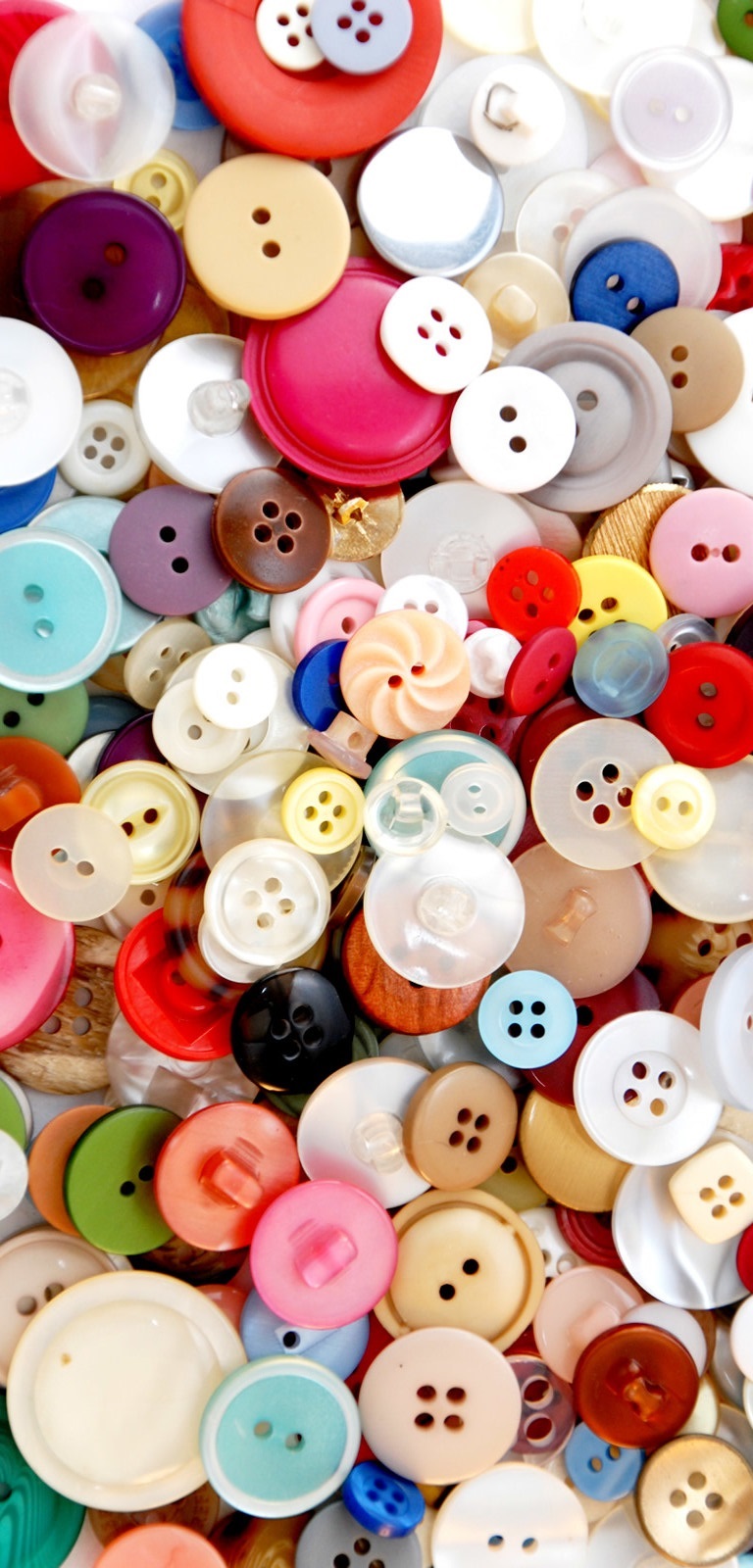 